Филиал муниципального автономного общеобразовательного учреждения «Прииртышская средняя общеобразовательная школа» - «Полуяновская средняя общеобразовательная школа»РАБОЧАЯ ПРОГРАММАпо историидля 11 класса (базовый уровень)на 2019-2020  учебный годПланирование составлено в соответствии 	ФКГОС СОО	Составитель программы: Старикова Ирина Дмитриевна,учитель истории высшей квалификационной категориид. Полуянова2019 годПояснительная запискаРабочая программа по истории на базовом уровне для обучающихся 11 класса  составлена в соответствии с Федеральным компонентом государственного стандарта среднего общего образования, утвержденного приказом Министерства образования и науки РФ № 1089 от 05.03.2004 г.программой к завершенной предметной линии учебников по истории Левандовский А.А., Щетинов Ю.А. «История России. XX – начало XXI века» - М.: Просвещение, 2011 г., А.А.Данилов, А.И.Уткин, А.В.Филиппов «История России 1945-2008» - М.: Просвещение, 2008, Н.В.Загладин «Всемирная история» М. «Русское слово»2004; основной образовательной программой среднего общего образования МАОУ «Прииртышская СОШ».На изучение предмета «История» на базовом уровне в 11 классе в учебном плане МАОУ «Прииртышская СОШ» отводится 2 часа в неделю, 68 часов в год. Курс  «Истории России XX - начало XXI века» рассчитан на 44 часа, курс «Всеобщая история. Новейшая история» - 24 часаТребования к уровню подготовки выпускника	В результате изучения истории на базовом уровне ученик должензнать/пониматьосновные факты, процессы и явления, характеризующие целостность и системность отечественной и всемирной истории;периодизацию всемирной и отечественной истории;современные версии и трактовки важнейших проблем отечественной и всемирной истории;историческую обусловленность современных общественных процессов;особенности исторического пути России, ее роль в мировом сообществе;уметьпроводить поиск исторической информации в источниках разного типа;критически анализировать источник исторической информации (характеризовать авторство источника, время, обстоятельства и цели его создания);анализировать историческую информацию, представленную в разных знаковых системах (текст, карта, таблица, схема, аудиовизуальный ряд);различать в исторической информации факты и мнения, исторические описания и исторические объяснения;устанавливать причинно-следственные связи между явлениями, пространственные и временные рамки изучаемых исторических процессов и явлений;участвовать в дискуссиях по историческим проблемам, формулировать собственную позицию по обсуждаемым вопросам, используя для аргументации исторические сведения;представлять результаты изучения исторического материала в формах конспекта, реферата, рецензии;использовать приобретенные знания и умения в практической деятельности и повседневной жизни для:определения собственной позиции по отношению к явлениям современной жизни, исходя из их исторической обусловленности;использования навыков исторического анализа при критическом восприятии получаемой извне социальной информации;соотнесения своих действий и поступков окружающих с исторически возникшими формами социального поведения;осознания себя как представителя исторически сложившегося гражданского, этнокультурного, конфессионального сообщества, гражданина  России.Понимания взаимосвязи учебного предмета с особенностями профессий и профессиональной деятельности, в основе которых лежат знания по данному учебному предмету.Критерии и нормы оценки ЗУН обучающихся.Устный, письменный ответ:Отметка «5» выставляется в том случае, если учащийся в полном объеме выполняет предъявленные задания и демонстрирует следующие знания и умения:осуществлять поиск информации, представленной в различных знаковых системах;логично, развернуто отвечать как на устный вопрос, так и на вопросы по историческому источнику;соотносить исторические события, процессы с определенным периодом истории России и всеобщей истории, определять их место в историческом развитии страны и мира;анализировать, сравнивать, обобщать факты прошлого и современности, руководствуясь принципом историзма;давать оценку исторических событий и явлений, деятельности исторических личностей (значение, уроки, вклад в мировую историю, соответствие критериям нравственности);сопоставлять различные точки зрения на исторические события, обосновывать свое мнение;применять исторические знания при анализе различных проблем современного общества;толковать содержание основных терминов исторической и общественно-политической лексики;демонстрировать знание основных дат отечественной истории;составлять краткий (тезисный) план предлагаемого к изучению материала;оформлять контурную карту в соответствии с полнотой требований заданий (легенды);читать карту, ориентируясь в историческом пространстве и времени;преобразовывать текстовую информацию в иную (график, диаграмма, таблица);Отметка «4» выставляется в том случае, если учащийся показывает предъявляемые требования, как и к ответу на «отлично», но при ответе допускает неточности, не искажающие общего исторического смысла:демонстрирует знание причинно-следственных связей, основных дат;дает определения прозвучавшим при ответе понятиям;не достаточно полно и уверенно владеет хотя бы 1-2 требуемыми практическими умениями при работе с исторической картой и историческим источником.Отметка «3» выставляется в том случае, если учащийсядемонстрирует общие представления об историческом процессе, но путается в датах, допускает неточности в определении понятий;показывает верное понимание отдельных элементов исторического содержания на основе частичного использования необходимых умений;отсутствует логически построенный и продуманный ответ;не умеет сопоставлять исторические события в России с событиями всеобщей истории;не показывает знание различных точек зрения, существующих по проблеме;Отметка «2» выставляется в том случае, если учащийся не продемонстрировал никаких знаний либо отказался отвечать.Нормы оценок работы с историческим источникомОтметка «5» выставляется в том случае, если учащийсяустановил тип источника и время (дату) его появления; извлек из источника историческую информацию, на основе которой сформулировал и раскрыл поднятую в тексте проблему;сопоставил факты нескольких исторических источников;применил контекстные знания и базовые знания смежных предметных областей (география, искусство и т.д.) для объяснения содержания исторического источника;дал теоретическое обоснование информации источника и прокомментировал ее с использованием научной терминологии;привел собственную точку зрения на рассматриваемую проблему;аргументировал свою позицию с опорой на исторические факты и собственный жизненный опыт.Отметка «4» выставляется в том случае, если учащийсяопределил тип источника и историческую эпоху его появления;извлек из источника историческую информацию, на основе которой обозначил и пояснил поднятую в тексте проблему;сопоставил факты нескольких исторических источников;применил контекстные знания для объяснения содержания исторического источника;прокомментировал информацию источника с использованием научной терминологии;привел собственную точку зрения на рассматриваемую проблему, но затруднился ; с аргументацией свою позиции.Отметка «3» выставляется в том случае, если учащийсяне узнал тип источника, но указал примерное время его появления;на основе информации источника увидел проблему, но не смог ее сформулировать;попытался раскрыть проблему, пользуясь общими рассуждениями при слабой опоре на информацию источника;не сформулировал собственную точку зрения (позицию, отношение) при ответе на вопросы и задания к тексту источника.Отметка «2» выставляется в том случае, если учащийсяне указал тип источника, но сделал попытку ответить на поставленные вопросы;не увидел проблему и не смог ее сформулировать;пересказал текст источника без его комментирования, или дал ответ не в контексте задания.Нормы оценок работы с исторической картойОтметка «5» выставляется в том случае, если учащийсячитает легенду карты, правильно описывает расположение стран (государств), используя соответствующую терминологию;раскрывает сущность исторических процессов и явлений (войн, революций и пр.), пользуясь языком карты;правильно и в полном объеме выполняет задания по контурной карте.Отметка «4» выставляется в том случае, если учащийсядопускает неточности при чтении легенды карты, описывает расположение стран (государств), искажая или не в полном объеме используя картографические термины, затрудняется в применении карты при анализе сущности исторических процессов и явлений;не в полном объеме выполняет задания по контурной карте.Отметка «3» выставляется в том случае, если учащийсядопускает ошибки при чтении легенды карты, искажающие смысл исторической информации;не соотносит историческую информацию с картой;не может обозначить изучаемые исторические объекты (явления) на контурной карте.Отметка «2» выставляется в том случае, если учащийсяне умеет читать легенду карты;не распознает историческую информацию, представленную на карте;отказался работать с контурной картой.Содержание учебного предмета «Всеобщая история. История России» Всеобщая история. XX – начало XXI векаРаздел I: От Новой к Новейшей истории: поиск путей развития индустриального общества. ДИСКУССИЯ О ПОНЯТИИ "НОВЕЙШАЯ ИСТОРИЯ". Основные этапы научно-технического прогресса в конце XIX - середине XX вв. ПРОБЛЕМА ПЕРИОДИЗАЦИИ НАУЧНО-ТЕХНИЧЕСКОЙ РЕВОЛЮЦИИ. Циклы экономического развития стран Запада в конце XIX - середине XX вв. СТРУКТУРНЫЕ КРИЗИСЫ РЫНОЧНОЙ ЭКОНОМИКИ. Формирование монополистического капитализма. Переход к смешанной экономике. "ГОСУДАРСТВО БЛАГОСОСТОЯНИЯ". Эволюция собственности, трудовых отношений и предпринимательства в конце XIX - середине XX вв. Изменения в социальной структуре индустриального общества. "Общество потребления".Кризис классических идеологий на рубеже XIX - XX вв. и поиск новых моделей общественного развития. "ЗАКАТ ЕВРОПЫ" В ФИЛОСОФСКОЙ И ОБЩЕСТВЕННО-ПОЛИТИЧЕСКОЙ МЫСЛИ. Формирование социальной идеологии солидаризма, народничества, анархо-синдикализма. Эволюция либеральной, консервативной, социалистической идеологии. Концепция Христианской демократии. ЗАКРЕПЛЕНИЕ СОВРЕМЕННОЙ ДОКТРИНЫ КОНСТИТУЦИОНАЛИЗМА И ИЗМЕНЕНИЕ ПРАКТИКИ ГОСУДАРСТВЕННО-КОНСТИТУЦИОННОГО СТРОИТЕЛЬСТВА. Демократизация общественно-политической жизни и развитие правового государства. СТАНОВЛЕНИЕ МОЛОДЕЖНОГО, АНТИВОЕННОГО, ЭКОЛОГИЧЕСКОГО, ФЕМИНИСТСКОГО ДВИЖЕНИЙ. ПРОБЛЕМА ПОЛИТИЧЕСКОГО ТЕРРОРИЗМА.Системный кризис индустриального общества на рубеже 1960-х - 1970-х гг.Модели ускоренной модернизации в XX в. Историческая природа тоталитаризма и авторитаризма новейшего времени. ДИСКУССИЯ О ТОТАЛИТАРИЗМЕ. Маргинализация общества в условиях ускоренной модернизации. Политическая и социальная идеология тоталитарного типа. Государственно-правовые системы и социально-экономическое развитие общества в условиях тоталитарных и авторитарных диктатур. Массовое сознание и культура тоталитарного общества.Формирование и развитие мировой системы социализма, модели социалистического строительства."НОВЫЕ ИНДУСТРИАЛЬНЫЕ СТРАНЫ" КАК МОДЕЛЬ УСКОРЕННОЙ МОДЕРНИЗАЦИИ. "Новые индустриальные страны" Латинской Америки и Юго-Восточной Азии: авторитаризм и демократия в политической жизни, экономические реформы. ИДЕОЛОГИЯ НАЦИОНАЛЬНОГО ОСВОБОЖДЕНИЯ. Национально-освободительные движения. Региональные особенности социально-экономического развития стран Азии и Африки.Основные этапы развития системы международных отношений в конце XIX - середине XX вв. Мировые войны в истории человечества: экономические, политические, социально-психологические, демографические причины и последствия. СКЛАДЫВАНИЕ МИРОВОГО СООБЩЕСТВА И ОСНОВ МЕЖДУНАРОДНО-ПРАВОВОЙ СИСТЕМЫ. Лига наций и ООН. Распад мировой колониальной системы И ФОРМИРОВАНИЕ "ТРЕТЬЕГО МИРА". Развертывание интеграционных процессов в Европе. Европейский Союз.Общественное сознание и духовная культура в период Новейшей истории. Формирование неклассической научной картины мира. Мировоззренческие основы реализма и модернизма. ТЕХНОКРАТИЗМ И ИРРАЦИОНАЛИЗМ В ОБЩЕСТВЕННОМ СОЗНАНИИ XX В.Человечество на этапе перехода к информационному обществуДИСКУССИЯ О ПОСТИНДУСТРИАЛЬНОЙ СТАДИИ ОБЩЕСТВЕННОГО РАЗВИТИЯ. Информационная революция и информационное общество. ФОРМИРОВАНИЕ ИННОВАЦИОННОЙ МОДЕЛИ ОБЩЕСТВЕННОГО РАЗВИТИЯ. Собственность, труд и творчество в информационном обществе.Особенности современных социально-экономических процессов в странах Запада и Востока. Распад мировой социалистической системы И ПУТИ ПОСТСОЦИАЛИСТИЧЕСКОГО РАЗВИТИЯ. ПРОБЛЕМА "МИРОВОГО ЮГА". ПРОТИВОРЕЧИЯ ИНДУСТРИАЛИЗАЦИИ В ПОСТИНДУСТРИАЛЬНУЮ ЭПОХУ.Глобализация общественного развития на рубеже XX - XXI вв. Интернационализация экономики и формирование единого информационного пространства. ИНТЕГРАЦИОННЫЕ И ДЕЗИНТЕГРАЦИОННЫЕ ПРОЦЕССЫ В МИРЕ ПОСЛЕ ОКОНЧАНИЯ ХОЛОДНОЙ ВОЙНЫ. Европейский Союз. СТАНОВЛЕНИЕ НОВОЙ СТРУКТУРЫ МИРОПОРЯДКА. ЛОКАЛЬНЫЕ КОНФЛИКТЫ И ПРОБЛЕМА НАЦИОНАЛЬНОГО СУВЕРЕНИТЕТА В ГЛОБАЛИЗОВАННОМ МИРЕ.ДИСКУССИЯ О КРИЗИСЕ ПОЛИТИЧЕСКОЙ ИДЕОЛОГИИ И ПРЕДСТАВИТЕЛЬНОЙ ДЕМОКРАТИИ НА РУБЕЖЕ XX - XXI ВВ. "Неоконсервативная революция". Современные либеральная и социал-демократическая идеологии. ПОПЫТКА ФОРМИРОВАНИЯ ИДЕОЛОГИИ "ТРЕТЬЕГО ПУТИ". АНТИГЛОБАЛИЗМ. Религия и церковь в современной общественной жизни. Экуменизм. ПРИЧИНЫ ВОЗРОЖДЕНИЯ РЕЛИГИОЗНОГО ФУНДАМЕНТАЛИЗМА И НАЦИОНАЛИСТИЧЕСКОГО ЭКСТРЕМИЗМА В НАЧАЛЕ XXI В.ОСОБЕННОСТИ ДУХОВНОЙ ЖИЗНИ СОВРЕМЕННОГО ОБЩЕСТВА. Изменения в научной картине мира. Мировоззренческие основы постмодернизма. РОЛЬ ЭЛИТАРНОЙ И МАССОВОЙ КУЛЬТУРЫ В ИНФОРМАЦИОННОМ ОБЩЕСТВЕ.ОСНОВНЫЕ ЗАКОНОМЕРНОСТИ ИСТОРИИ ЧЕЛОВЕЧЕСТВА В ИСТОРИКО-КУЛЬТУРОЛОГИЧЕСКИХ (ЦИВИЛИЗАЦИОННЫХ) КОНЦЕПЦИЯХ, ТЕОРИИ МОДЕРНИЗАЦИИ, ТЕОРИИ МАКРОЭКОНОМИЧЕСКИХ ЦИКЛОВ ("ДЛИННЫХ ВОЛН"), ФОРМАЦИОННОЙ ТЕОРИИ.Раздел Ш: Россия в начале XX века. Роль государства в экономической жизни страны. ОТЕЧЕСТВЕННЫЙ И ЗАРУБЕЖНЫЙ КАПИТАЛ В РОССИИ. РОССИЙСКИЙ МОНОПОЛИСТИЧЕСКИЙ КАПИТАЛИЗМ И ЕГО ОСОБЕННОСТИ. Нарастание экономических и социальных противоречий в условиях форсированной модернизации. Реформы С.Ю. Витте и П.А. Столыпина. ДИСКУССИИ О РОЛИ И МЕСТЕ РОССИИ В МИРОВОЙ ЭКОНОМИКЕ НАЧАЛА XX ВЕКА.Идейные течения, политические партии и общественные движения в России на рубеже веков. Революция 1905 - 1907 гг. Становление российского парламентаризма. Либерально-демократические, радикальные, националистические движения.Духовная жизнь российского общества во второй половине XIX - начале XX вв. Критический реализм. Русский авангард. ЭЛИТАРНАЯ И НАРОДНАЯ КУЛЬТУРА. Развитие науки и системы образования."Восточный вопрос" во внешней политике Российской империи. РОССИЯ И ПРАВОСЛАВНЫЕ НАРОДЫ БАЛКАНСКОГО ПОЛУОСТРОВА. Россия в системе военно-политических союзов на рубеже XIX - XX вв. Русско-японская война.Россия в Первой мировой войне. Влияние войны на российское общество. Раздел IV: Революция и Гражданская война в РоссииРеволюция 1917 г. Временное правительство и Советы. Провозглашение России республикой. Ликвидация сословного строя. ВОССТАНОВЛЕНИЕ ПАТРИАРШЕСТВА. Политическая тактика большевиков, их приход к власти. Первые декреты Советской власти. Учредительное собрание.Гражданская война и интервенция. Цели и идеология противоборствующих сторон. ДИСКУССИЯ О ПРИЧИНАХ, ХАРАКТЕРЕ И ХРОНОЛОГИЧЕСКИХ РАМКАХ ГРАЖДАНСКОЙ ВОЙНЫ. Политика "военного коммунизма". КУРС НА МИРОВУЮ РЕВОЛЮЦИЮ. КОМИНТЕРН. Итоги Гражданской войны.Переход к новой экономической политике. Первые успехи НЭПа. НОВАЯ ЭКОНОМИЧЕСКАЯ ПОЛИТИКА В ОЦЕНКАХ ИСТОРИКОВ И СОВРЕМЕННИКОВ.Раздел V: СССР в 1922-1991 гг.Причины и предпосылки объединения советских республик. ПОЛЕМИКА О ФОРМАХ ОБЪЕДИНЕНИЯ. Образование СССР. ОСНОВНЫЕ НАПРАВЛЕНИЯ И ПРИНЦИПЫ НАЦИОНАЛЬНОЙ ПОЛИТИКИ СОВЕТСКОЙ ВЛАСТИ.Партийные дискуссии о путях и методах построения социализма в СССР. Свертывание НЭПа и выбор форсированной модели развития. Концепция построения социализма в отдельно взятой стране. Советский тип государственности. ПАРТИЙНЫЙ АППАРАТ И НОМЕНКЛАТУРА. Культ личности И.В. Сталина. Массовые репрессии, их направленность и последствия.Индустриализация. Коллективизация. Переход к плановой экономике. МОБИЛИЗАЦИОННЫЙ ХАРАКТЕР СОВЕТСКОЙ ЭКОНОМИКИ.Итоги социально-экономического и политического развития СССР в 1920 - 1930-х гг. Конституция 1936 г.Идеологические основы советского общества и культура в 20-х - 30-х гг. "Культурная революция". Ликвидация неграмотности, создание системы образования. СОВЕТСКАЯ ИНТЕЛЛИГЕНЦИЯ. Мировоззренческие основы и пропагандистская направленность официальной советской культуры. "КРАТКИЙ КУРС ИСТОРИИ ВКП(Б)". ПОВСЕДНЕВНАЯ ЖИЗНЬ СОВЕТСКИХ ЛЮДЕЙ.РУССКОЕ ЗАРУБЕЖЬЕ. РАСКОЛ В РПЦ.Внешнеполитическая стратегия СССР в 1920 - 1930-х гг. СССР накануне Великой Отечественной войны.Причины, этапы и итоги Великой Отечественной войны. СОВЕТСКОЕ ВОЕННОЕ ИСКУССТВО. Героизм народа на фронте и в тылу. Идеология и культура в годы войны. СССР в антигитлеровской коалиции. Роль СССР во Второй мировой войне и решении вопросов о послевоенном устройстве мира."Холодная война", СПОРЫ О ЕЕ ПРИЧИНАХ И ХАРАКТЕРЕ. Военно-политические союзы в послевоенной системе международных отношений. Формирование мировой социалистической системы.Восстановление экономики. СОЗДАНИЕ РАКЕТНО-ЯДЕРНОГО ОРУЖИЯ В СССР. Гонка вооружений и ее влияние на развитие страны.Идеологические кампании в послевоенные годы. ПОЛИТИЧЕСКАЯ ЖИЗНЬ СТРАНЫ В СЕРЕДИНЕ 1950-Х ГГ. XX съезд КПСС и осуждение культа личности. КОНЦЕПЦИЯ ПОСТРОЕНИЯ КОММУНИЗМА. ПОЛИТИКА Н.С. ХРУЩЕВА В ОЦЕНКАХ СОВРЕМЕННИКОВ И ИСТОРИКОВ."Застой" как проявление кризиса советской модели развития. Теория развитого социализма. Конституционное закрепление руководящей роли КПСС. Конституция 1977 г.Экономические реформы 1950-х - 1960-х гг., причины их неудач. Замедление темпов экономического роста. "ТЕНЕВАЯ ЭКОНОМИКА" В СССР.СОЦИАЛЬНАЯ СТРУКТУРА СОВЕТСКОГО ОБЩЕСТВА. МЕЖНАЦИОНАЛЬНЫЕ ОТНОШЕНИЯ В СССР. ФОРМИРОВАНИЕ ПАРТИЙНО-ГОСУДАРСТВЕННОЙ ЭЛИТЫ. ВОЗНИКНОВЕНИЕ ДИССИДЕНТСКОГО И ПРАВОЗАЩИТНОГО ДВИЖЕНИЯ. НИГИЛИСТИЧЕСКИЕ НАСТРОЕНИЯ В МАССОВОМ СОЗНАНИИ.Попытки модернизации советской экономики и политической системы в 1980-х гг. КУРС НА "УСКОРЕНИЕ". "Перестройка" и "гласность". ДЕМОКРАТИЗАЦИЯ ОБЩЕСТВЕННОЙ ЖИЗНИ. Формирование многопартийности. РАСПАД СИСТЕМЫ ЦЕНТРАЛИЗОВАННОГО УПРАВЛЕНИЯ. УСИЛЕНИЕ ЦЕНТРОБЕЖНЫХ ТЕНДЕНЦИЙ В МЕЖНАЦИОНАЛЬНЫХ ОТНОШЕНИЯХ. Принятие Декларации о государственном суверенитете России 12 июня 1990 г.СССР в мировых и региональных кризисах и конфликтах после Второй мировой войны. УСТАНОВЛЕНИЕ ВОЕННО-СТРАТЕГИЧЕСКОГО ПАРИТЕТА СССР И США. Политика разрядки. "Новое политическое мышление". КРИЗИС ВО ВЗАИМООТНОШЕНИЯХ СССР И ЕГО СОЮЗНИКОВ, распад мировой социалистической системы.Роль советской науки в развертывании научно-технической революции. ДОСТИЖЕНИЯ И ПРОТИВОРЕЧИЯ В РАЗВИТИИ СОВЕТСКОЙ КУЛЬТУРЫ И ОБРАЗОВАНИЯ ВО ВТОРОЙ ПОЛОВИНЕ XX В. НАРАСТАНИЕ КРИЗИСА КОММУНИСТИЧЕСКОЙ ИДЕОЛОГИИ И ПОЛИТИКИ. УТРАТА РУКОВОДЯЩЕЙ РОЛИ КПСС В ДУХОВНОЙ ЖИЗНИ СОВЕТСКОГО ОБЩЕСТВА.Раздел VI: Российская Федерация (1991-2003 гг.)Кризис власти: последствия неудачи политики "перестройки". Августовские события 1991 г. "ПАРАД СУВЕРЕНИТЕТОВ". Беловежские соглашения 1991 г. и распад СССР.Политический кризис сентября - октября 1993 г. Принятие Конституции Российской Федерации 1993 г. Общественно-политическое развитие России во второй половине 1990-х гг. Политические партии и движения Российской Федерации. СОВРЕМЕННЫЕ МОЛОДЕЖНЫЕ ДВИЖЕНИЯ. МЕЖНАЦИОНАЛЬНЫЕ И МЕЖКОНФЕССИОНАЛЬНЫЕ ПРОБЛЕМЫ В СОВРЕМЕННОЙ РОССИИ. ЧЕЧЕНСКИЙ КОНФЛИКТ. Российская Федерация и страны Содружества Независимых Государств.Переход к рыночной экономике. "Шоковая терапия" И ЕЕ СОЦИАЛЬНЫЕ ПОСЛЕДСТВИЯ. Трудности и противоречия экономического развития 1990-х гг.Современная российская культура. ПОИСК МИРОВОЗЗРЕНЧЕСКИХ ОРИЕНТИРОВ. Возрождение религиозных традиций в духовной жизни. РОССИЯ В УСЛОВИЯХ СТАНОВЛЕНИЯ ИНФОРМАЦИОННОГО ОБЩЕСТВА.Участие России в формировании современной международно-правовой системы. Россия в интеграционных процессах. РОССИЯ И ВЫЗОВЫ ГЛОБАЛИЗАЦИИ.Президентские выборы 2000 г. Курс на укрепление государственности, экономический подъем, социальную и политическую стабильность, укрепление национальной безопасности, достойное место России в мировом сообществе.Модернизация исторических взглядов. Интерпретация или фальсификация исторических фактов и событий. Опасность фальсификации прошлого России в современных условиях. Фальсификация новейшей истории России - угроза национальной безопасности страны. Методологические подходы по противодействию попыткам фальсификации ключевых событий отечественной истории.Тематическое планированиеКалендарно-тематический план№п/пРазделы.темыКоличество часовКоличество часов№п/пРазделы.темыПримернаяпрограммаРабочая программа1Введение: Мир в конце XIX - начале XX. Дискуссия о понятии "новейшая история". 11Раздел I: От Новой к Новейшей истории: поиск путей развития индустриального общества552Технический прогресс и новый этап индустриального развития. Научно-технический прогресс в конце XIX - последней трети XX вв.3Эволюция капиталистических отношений во второй половине XIX в. - начале XX в.4Ведущие государства мира в начале XX в. Страны Западной Европы, Россия и Япония.5Обострение противоречий мирового развития. Основные этапы развития системы международных отношений в конце XIX - середине XX вв. Мировые войны в истории человечества.6Опыт ускоренной модернизации и его последствия в странах Азии, Африки и Латинской Америки на рубеже вековРаздел I: Россия в начале XX века. 88Тема 1: Россия на рубеже XIX–XX веков. (8 часов)7Отечественный и зарубежный капитал в России. Реформы С.Ю. Витте.8Общественно-политическое развитие России в начале XX века. Самодержавие и сословный строй в условиях модернизационных процессов.9Российское общество в условиях форсированной модернизации. Нарастание экономических и социальных противоречий.10Внешняя политика России в начале XX века. Россия в системе военно-политических союзов на рубеже XIX - XX вв. Русско-японская война.11Первая русская революция 1905 -1907 годов.12Изменения в политической системе Российской империи. Думская монархия. Становление российского парламентаризма.13Реформы П. А. Столыпина. Модернизация социально-политической системы России14Общественно-политическая и духовная жизнь российского общества во второй половине XIX - начале XXвв..Развитие науки и системы образования. Культура «серебряного века».Раздел III: Мировая война. Революция. Гражданская война в России77Тема 1: Россия и I мировая война. (1 час)15Общественно-политический кризис 1916 годаТема 2: Революция (2 часа)16Февральская революция. Падение самодержавия Двоевластие. Кризисы Временного правительства.17Курс большевиков на вооруженное восстание Революция 1917 г. Временное правительство и СоветыТема 3: Гражданская война. (4 часа)18Провозглашение и утверждение Советской власти. Учредительное собрание. Брестский мир. Формирование однопартийной системы. Начало Гражданской войны.191918 – Гражданская война и иностранная интервенция. Политика "военного коммунизма". "Белый" и "красный" террор. Российская эмиграция20Малая Гражданская война. Итоги Гражданской войны. Переход к новой экономической политике. Образование СССР.21Образование национальных государств и послевоенная система договоров. Коминтерн. Лига наций и ООН.Раздел V: СССР в 1922-1991 гг.3838Тема 1. Политическое и социально-экономическое развитие ведущих стран мира в 1920–1930-е годы. Международные отношения в 1920–1930-е годы (9 часов)22Политическое и социально-экономическое развитие ведущих стран мира в 1920–1930 гг. Демократизация. Становление молодежного, антивоенного, экологического, феминистского движений. Проблема политического терроризма23Общественно-политический выбор ведущих стран. Тоталитарные режимы в Европе.24Особенности развития государств Азии, Африки и Латинской Америки между мировыми войнами25Культура и наука в первой половине XX в Массовое сознание и культура тоталитарного общества.26Повторение по теме «Политическое и социально-экономическое развитие ведущих стран мира в 1920–1930-е гг27Партийные дискуссии о путях и методах построения социализма в СССР. Модернизация экономики в 1930-е годы. Индустриализация.28Коллективизация: трагедия русской деревни. Переход к плановой экономики29Культ личности. И. В. Сталина, массовые репрессии их направленность и последствия. Политическая система СССР. Конституция 1936 г.30Культура и искусство в предвоенное десятилетие. Советская интеллигенция. «Культурная революция».31Урок систематизации знаний (1 час)Тема 2: Вторая мировая и Великая Отечественная война (10 часов)32Международные отношения в 1920– 1930-е гг. Государственно-правовые системы и социально-экономическое развитие общества в условиях тоталитарных и авторитарных диктатур33Международное положение и внешняя политика советского государства 20-30-е годы. Внешнеполитическая стратегия СССР между мировыми войнами34Вторая мировая война. Причины войны и планы участников Мировые войны в истории человечества, экономические и политические причины и последствия.35Этапы боевых действий на фронтах36СССР накануне Великой Отечественной войны: экономика и внутреннее положение: СССР в 1939– 1941 годах37Причины Великой Отечественной войны. Начальный период Великой Отечественной войны. Июнь 1941 – ноябрь 194238Коренной перелом в Великой Отечественной войне. Основные этапы военных действий. Партизанское движение. Тыл в годы войны.39Складывание антигитлеровской коалиции. Международная дипломатия в годы войны.40Завершение Великой Отечественной и Второй мировой войны. Итоги Второй мировой войны. Роль СССР во Второй мировой войне и решении вопросов о послевоенном устройстве мира.41Советский Союз в годы Великой Отечественной войныТема 3: Мир во второй половине XX века. СССР в первые послевоенные десятилетия. 1945–1964 гг (6 часов)42Международные отношения во второй половине ХХ в. Мирное урегулирование после Второй мировой войны.43Внешняя политика СССР и начало «холодной войны». Формирование и развитие мировой системы социализма.44Экономическая и общественно-политическая жизнь страны после войны. Восстановление экономики. "Холодная война" и ее влияние на экономику и внешнюю политику страны Гонка вооружений и ее влияние на развитие страны. Апофеоз сталинизма45Политическая борьба после смерти Сталина. Идеологические кампании в 40-е годы Попытки преодоления культа личности ХХ съезд КПСС и его значение. Политическая жизнь страны в середине 50-х годов46Хозяйственные реформы Н. С. Хрущева. «Оттепель» в общественно-политической и духовной жизни: достижения и противоречия. Концепция построения коммунизма. Особенности развития советской культуры в 1950 - 1980 гг. Наука и образование в СССР. «47Внешняя политика СССР в1953-1964 годах. СССР в первые послевоенные десятилетия. 1945–1964 гг.Тема 4: СССР в годы «коллективного руководства» в середине 1960 – начале 1980-х годов (12 часов)48Нарастание консерватизма в общественно-политической жизни страны. Формирование партийно-государственной элиты.49Экономические реформы 1950-х - 1960-х гг., причины их неудач50Культурная жизнь страны в 1965-1985 годах. Социальная структура советского общества. Межнациональные отношения в СССР51СССР в мировых и региональных кризисах, и конфликтах после Второй мировой войны.52СССР в годы «коллективного руководства» в середине 1960 – начале 1980-х гг. Политика перестройки и гласности. Формирование многопартийности.53Страны Западной Европы и Северной Америки в конце 1940– 1990-х гг. Основные этапы и тенденции общественно-политического и экономического развития.54Страны Восточной Европы с середины 1940-х годов до конца 1990-х гг55Страны Азии, Африки и Латинской Америки во второй половине ХХ в. Национально-освободительные движения и деколонизация56Идеология национального освобождения. Региональные особенности социально-экономического развития стран Азии и Африки.57Развитие гласности и демократии в СССР. Демократизация общественной жизни.58Новое политическое мышление. Распад мировой системы социализма. СССР в глобальных и региональных конфликтах второй половины XX в. Афганская война59Перестройка и распад СССР. Причины распада СССРРаздел VI: Российская Федерация (1991-2003 гг.) (7 часов)7760Становление новой российской государственности. Августовские события 1991 г.61Общественно- политические проблемы России во второй половине 1990-х годов. Переход к рыночной экономике. Россия в интеграционных процессах. Россия и вызовы глобализации.62Внешняя политика современной России. Глобализация общественного развития на рубеже XX - XXI вв. Интернационализация экономики и формирование единого информационного пространства.63Интеграционные и дезинтеграционные процессы в мире после окончания холодной войны. Европейский Союз.64Перспективы России в XXI веке. Президентские выборы 2000 г.65Искусство и спорт Дискуссия о кризисе политической идеологии и представительной демократии на рубеже XX - XXI вв.66Современные либеральная и социал-демократическая идеологии. Антиглобализм. Религия и церковь в современной общественной жизни.67Повторительно-обобщающий урок «Россия и мир в XX веке» 1168Урок систематизации знаний11Итого за 1 четверть1616Итого за 2 четверть1616Итого за 3 четверть2020Итого за 4 четверть1616Итого за год:6868№п\п№ в темеДатаДатаДатаТемаТип урока,форма проведенияСодержание из Стандарта Результаты обученияРезультаты обучения№п\п№ в темеПланПланФактТемаТип урока,форма проведенияСодержание из Стандарта Должны знатьДолжны уметь12.092.092.09Введение: Мир в конце XIX - начале XX. Дискуссия о понятии "новейшая история".  КомбинированныйИзменение социальной структуры индустриального общества.особенности курсаприменять ранее полученные знания.Раздел  I.  От Новой к Новейшей истории. Посик путей развития индустриального общества (5 часов)Раздел  I.  От Новой к Новейшей истории. Посик путей развития индустриального общества (5 часов)Раздел  I.  От Новой к Новейшей истории. Посик путей развития индустриального общества (5 часов)Раздел  I.  От Новой к Новейшей истории. Посик путей развития индустриального общества (5 часов)Раздел  I.  От Новой к Новейшей истории. Посик путей развития индустриального общества (5 часов)Раздел  I.  От Новой к Новейшей истории. Посик путей развития индустриального общества (5 часов)Раздел  I.  От Новой к Новейшей истории. Посик путей развития индустриального общества (5 часов)Раздел  I.  От Новой к Новейшей истории. Посик путей развития индустриального общества (5 часов)Раздел  I.  От Новой к Новейшей истории. Посик путей развития индустриального общества (5 часов)Раздел  I.  От Новой к Новейшей истории. Посик путей развития индустриального общества (5 часов)214.094.094.09Технический прогресс и новый этап индустриального развития. Научно-технический прогресс в конце XIX - последней трети XX вв.КомбинированныйРолевая играНаучно-технический прогресс в конце XIX - последней трети XX в. Проблема периодизации НТР. Циклы экономического развития стран Запада в конце XIX - середине XX в. От монополистического капитализма к смешанной экономике. Эволюция собственности, трудовых отношений и предпринимательства.- даты, места, обстоятельства, участников и результаты значительных событий.-рассказывать( письменно и устно) об исторических событиях, их участников.-объяснять смысл, значение важнейших исторических понятий.-называть причинно-следственные связи.329.099.099.09Эволюция капиталистических отношений во второй половине XIX в. - начале XX в.Комбинированный- даты, места, обстоятельства, участников и результаты значительных событий.-рассказывать( письменно и устно) об исторических событиях, их участников.-объяснять смысл, значение важнейших исторических понятий.-называть причинно-следственные связи.4311.0911.0911.09Ведущие государства мира в начале XX в. Страны Западной Европы, Россия и Япония.КомбинированныйВедущие государства мира в начале XXв.Страны Западной Европы, Россия иЯпония: опыт модернизации. Кризисклассических идеологий на рубеже XIX -XX вв. и поиск новых моделейобщественного развития.- даты, места, обстоятельства, участников и результаты значительных событий.-рассказывать( письменно и устно) об исторических событиях, их участников.-объяснять смысл, значение важнейших исторических понятий.-называть причинно-следственные связи.5416.0916.0916.09Обострение противоречий мирового развития. Основные этапы развития системы международных отношений в конце XIX - середине XX вв. Мировые войны в истории человечества.КомбинированныйКризис классических идеологий на рубеже XIX-XX вв. и поиск новых моделей общественного развития. Мировые войны в истории человечества: социально-психологические, демографические, экономические и политические причины и последствия- даты, места, обстоятельства, участников и результаты значительных событий.-рассказывать( письменно и устно) об исторических событиях, их участников.-объяснять смысл, значение важнейших исторических понятий.-называть причинно-следственные связи.6518.0918.0918.09Опыт ускоренной модернизации и его последствия в странах Азии, Африки и Латинской Америки на рубеже вековКомбинированныйСеминарОпыт ускоренной модернизации и его последствия в странах Азии, Африки и Латинской Америки на рубеже веков-даты, места, обстоятельства, участников и результаты значительных событий.-рассказывать( письменно и устно) об исторических событиях, их участников.-объяснять смысл, значение важнейших исторических понятий.-называть причинно-следственные связи.Раздел II: Россия в начале XX века.Раздел II: Россия в начале XX века.Раздел II: Россия в начале XX века.Раздел II: Россия в начале XX века.Раздел II: Россия в начале XX века.Раздел II: Россия в начале XX века.Раздел II: Россия в начале XX века.Раздел II: Россия в начале XX века.Раздел II: Россия в начале XX века.Раздел II: Россия в начале XX века.Тема 1: Россия на рубеже XIX–XX веков. (8 часов)Тема 1: Россия на рубеже XIX–XX веков. (8 часов)Тема 1: Россия на рубеже XIX–XX веков. (8 часов)Тема 1: Россия на рубеже XIX–XX веков. (8 часов)Тема 1: Россия на рубеже XIX–XX веков. (8 часов)Тема 1: Россия на рубеже XIX–XX веков. (8 часов)Тема 1: Россия на рубеже XIX–XX веков. (8 часов)Тема 1: Россия на рубеже XIX–XX веков. (8 часов)Тема 1: Россия на рубеже XIX–XX веков. (8 часов)Тема 1: Россия на рубеже XIX–XX веков. (8 часов)7123.0923.0923.09Отечественный и зарубежный капитал в России. Реформы С.Ю. Витте.Россия на рубеже XIX–XX веков. Место России в ряду стран Европы. Отечественный и зарубежный капитал в России. Особенности российскихМонополий. Роль государства вэкономической жизни страны. Реформы С.Ю. Витте.Определения понятиямУметь оперировать фактами, сравнивать, обобщать8225.0925.0925.09Общественно-политическое развитие России в начале XX века. Самодержавие и сословный строй в условиях модернизационных процессов.Общественно-политическое развитие России в начале XX века. Самодержавие и сословный строй в условиях модернизационных процессов.Знать особенности развития государства в изучаемый периодОпределять причинно-следственные связи 9330.0930.0930.09Российское общество в условиях форсированной модернизации. Нарастание экономических и социальных противоречий.Российское общество в условиях   форсированной модернизации. Народы России. Нарастание экономических и социальных противоречий в условияхфорсированной модернизации.Знать особенности развития государства в изучаемый периодОпределять причинно-следственные связи 1041.101.101.10Внешняя политика России в начале XX века. Россия в системе военно-политических союзов на рубеже XIX - XX вв. Русско-японская война.Внешняя политика России в начале XX века. Восточный «вопрос» во внешней политике Российской империи. Россия всистеме военно-политических союзов на рубеже XIX - XX вв. Русско-японская война.даты, места, обстоятельства, участников и результаты значительных событий.Читать историческую карту, проводить посик необходимой информации в одном или нескольких источниках1157.107.107.10Первая русская революция 1905 -1907 годов.Первая русская революция 1905 -1907 годов: этапы революции, причины, ход, результаты. Идейные течения, политические партии и общественные движения в России на рубеже вековдаты, места, обстоятельства, участников и результаты значительных событий.Читать историческую карту, проводить посик необходимой информации в одном или нескольких источниках1268.108.108.10Изменения в политической системе Российской империи. Думская монархия. Становление российского парламентаризма.Изменения в политической системе Российской империи. Думская монархия.Становление российскогопарламентаризма Практическая работа: «Политические партии»Знать основные изменения, происходящие в обществе Высказывать суждение о подходах и критериях, использовать ранее полученные знания. Уметь анализировать, делать выводы13714.1014.1014.10Реформы П. А. Столыпина. Модернизация социально-политической системы РоссииРеформы П. А. Столыпина. Современные дискуссии и оценки аграрной реформы.Модернизация социально-политической системы России. Роль и место России в мировой экономикеТермины, понятияустанавливать причинно-следственные связи; выяснять, почему крестьянская передельная община являлась тормозом в становлении индустриального общества; определять, 
какие цели преследовали ограничения в системе купли-продажи земли;14815.1015.1015.10Общественно-политическая и духовная жизнь российского общества во второй половине XIX - начале XX вв.. Развитие науки и системы образования. Культура «серебряного века».Общественно-политическая жизнь страны: черты кризиса. Духовная жизнь российского общества во второй половине XIX - начале XX вв.Критический реализм. Русский авангард. Развитие науки и системы образования.Культура «серебряного века». Элитарная и народная культура.основные художественные течения; произведения выдающихся деятелей культуры;На основе анализа исторических документов аргументировано высказывать свою позициюРаздел III: Мировая война. Революция. Гражданская война в РоссииРаздел III: Мировая война. Революция. Гражданская война в РоссииРаздел III: Мировая война. Революция. Гражданская война в РоссииРаздел III: Мировая война. Революция. Гражданская война в РоссииРаздел III: Мировая война. Революция. Гражданская война в РоссииРаздел III: Мировая война. Революция. Гражданская война в РоссииРаздел III: Мировая война. Революция. Гражданская война в РоссииРаздел III: Мировая война. Революция. Гражданская война в РоссииРаздел III: Мировая война. Революция. Гражданская война в РоссииРаздел III: Мировая война. Революция. Гражданская война в РоссииТема 1: Россия и I мировая война. (1 час)Тема 1: Россия и I мировая война. (1 час)Тема 1: Россия и I мировая война. (1 час)Тема 1: Россия и I мировая война. (1 час)Тема 1: Россия и I мировая война. (1 час)Тема 1: Россия и I мировая война. (1 час)Тема 1: Россия и I мировая война. (1 час)Тема 1: Россия и I мировая война. (1 час)Тема 1: Россия и I мировая война. (1 час)Тема 1: Россия и I мировая война. (1 час)15121.1021.1021.10Общественно-политический кризис 1916 года/КомбинированныйРоссия и I мировая война. Влияние войнына внутреннее положение в стране.Общественно-политический кризис 1916года.-даты, места, обстоятельства, участников и результаты значительных событий.-рассказывать( письменно и устно) об исторических событиях, их участников.-объяснять смысл, значение важнейших исторических понятий.-называть причинно-следственные связи.Тема 2: Революция (2 часа)Тема 2: Революция (2 часа)Тема 2: Революция (2 часа)Тема 2: Революция (2 часа)Тема 2: Революция (2 часа)Тема 2: Революция (2 часа)Тема 2: Революция (2 часа)Тема 2: Революция (2 часа)Тема 2: Революция (2 часа)Тема 2: Революция (2 часа)16122.1022.1022.10Февральская революция. Падение самодержавия Двоевластие. Кризисы Временного правительства.Февральская революция. Падение самодержавия Двоевластие. Сущность ипоследствия. Кризисы Временного правительства.причины Февральской 
революции и падения монархии; задачи большевиков; суть программы правых; принципы Временного правительства 
в национальной политике; анализировать документы; устанавливать причинно-следственные связи;1725.115.115.11Курс большевиков на вооруженное восстание Революция 1917 г. Временное правительство и СоветыДеятельность Временного правительства.Курс большевиков на вооруженноевосстание Революция 1917 г. Временноеправительство и Советы. Тактикаполитических партий.ричины победы большевиков; дискуссии о характере октябрьских событийработать с картой; устанавливать причинно-следственные связи;Тема 3: Гражданская война. (4 часа)Тема 3: Гражданская война. (4 часа)Тема 3: Гражданская война. (4 часа)Тема 3: Гражданская война. (4 часа)Тема 3: Гражданская война. (4 часа)Тема 3: Гражданская война. (4 часа)Тема 3: Гражданская война. (4 часа)Тема 3: Гражданская война. (4 часа)Тема 3: Гражданская война. (4 часа)Тема 3: Гражданская война. (4 часа)18111.1111.1111.11Провозглашение и утверждение Советской власти. Учредительное собрание. Брестский мир. Формирование однопартийной системы. Начало Гражданской войны.КомбинированныйПереход власти к партии большевиков.Провозглашение и утверждениеСоветской власти. Учредительное собрание. Брестский мир. Формирование однопартийной системы Начало Гражданской войны- даты, места,обстоятельства,участников - применятьполученные знания19212.1112.1112.111918 – Гражданская война и иностранная интервенция. Политика "военного коммунизма". "Белый" и "красный" террор. Российская эмиграцияКомбинированныйНа фронтах Гражданской войны.1918 –Гражданская война и иностранная интервенция. Политические программыучаствующих сторон. Политика"военного коммунизма". "Белый" и "красный" террор. Российская эмиграция.- результаты значительных событий.- определения понятийсистематизировать материал, работать с исторической картой20318.1118.1118.11Малая Гражданская война. Итоги Гражданской войны. Переход к новой экономической политике. Образование СССР.КомбинированныйПрактикумМалая Гражданская война. ИтогиГражданской войны. Переход к новой экономическойполитике. Причины и предпосылки объединениясоветских республик. Образование СССР. Выбор путей объединения. Национально-государственное строительство.- результаты значительных событий.- определения понятийсистематизировать материал, работать с исторической картой21419.1119.1119.11Образование национальных государств и послевоенная система договоров. Коминтерн. Лига наций и ООН.КомбинированныйОбразование национальных государств и послевоенная система договоров.Коминтерн-курс на мировую революцию Складывание мирового сообщества иоснов международно-правовой системы. Лига наций и ООН. Теория и практика общественного развития.Развитие международных отношений, основные событияУметь определять причинно-следственные связиРаздел IV: СССР в 1922-1991 гг.Раздел IV: СССР в 1922-1991 гг.Раздел IV: СССР в 1922-1991 гг.Раздел IV: СССР в 1922-1991 гг.Раздел IV: СССР в 1922-1991 гг.Раздел IV: СССР в 1922-1991 гг.Раздел IV: СССР в 1922-1991 гг.Раздел IV: СССР в 1922-1991 гг.Раздел IV: СССР в 1922-1991 гг.Раздел IV: СССР в 1922-1991 гг.Тема 1. Политическое и социально-экономическое развитие ведущих стран мира в 1920–1930-е годы. Международные отношения в 1920–1930-е годы (9 часов)Тема 1. Политическое и социально-экономическое развитие ведущих стран мира в 1920–1930-е годы. Международные отношения в 1920–1930-е годы (9 часов)Тема 1. Политическое и социально-экономическое развитие ведущих стран мира в 1920–1930-е годы. Международные отношения в 1920–1930-е годы (9 часов)Тема 1. Политическое и социально-экономическое развитие ведущих стран мира в 1920–1930-е годы. Международные отношения в 1920–1930-е годы (9 часов)Тема 1. Политическое и социально-экономическое развитие ведущих стран мира в 1920–1930-е годы. Международные отношения в 1920–1930-е годы (9 часов)Тема 1. Политическое и социально-экономическое развитие ведущих стран мира в 1920–1930-е годы. Международные отношения в 1920–1930-е годы (9 часов)Тема 1. Политическое и социально-экономическое развитие ведущих стран мира в 1920–1930-е годы. Международные отношения в 1920–1930-е годы (9 часов)Тема 1. Политическое и социально-экономическое развитие ведущих стран мира в 1920–1930-е годы. Международные отношения в 1920–1930-е годы (9 часов)Тема 1. Политическое и социально-экономическое развитие ведущих стран мира в 1920–1930-е годы. Международные отношения в 1920–1930-е годы (9 часов)Тема 1. Политическое и социально-экономическое развитие ведущих стран мира в 1920–1930-е годы. Международные отношения в 1920–1930-е годы (9 часов)Раздел  V.  Великая  Отечественная  война  1941-1945 гг.    (6часов)Раздел  V.  Великая  Отечественная  война  1941-1945 гг.    (6часов)Раздел  V.  Великая  Отечественная  война  1941-1945 гг.    (6часов)Раздел  V.  Великая  Отечественная  война  1941-1945 гг.    (6часов)Раздел  V.  Великая  Отечественная  война  1941-1945 гг.    (6часов)Раздел  V.  Великая  Отечественная  война  1941-1945 гг.    (6часов)Раздел  V.  Великая  Отечественная  война  1941-1945 гг.    (6часов)Раздел  V.  Великая  Отечественная  война  1941-1945 гг.    (6часов)Раздел  V.  Великая  Отечественная  война  1941-1945 гг.    (6часов)Раздел  V.  Великая  Отечественная  война  1941-1945 гг.    (6часов)22125.1125.1125.11Политическое и социально-экономическое развитие ведущих стран мира в 1920–1930 гг. Демократизация. Становление молодежного, антивоенного, экологического, феминистского движений. Проблема политического терроризмаПолитическое исоциально-экономическое развитие ведущих стран мира в 1920–1930 гг. Социально-экономические процессы вевропейских государствах и США. Демократизацияобщественно-политической жизни и развитие правового государства. Становление молодежного, антивоенного, экологического, феминистского движений. Проблема политического терроризма.Особенности развития ведущих стран мира, понятия Делать выводы, анализировать исторический источник23226.1126.1126.11Общественно-политический выбор ведущих стран. Тоталитарные режимы в Европе.Общественно-политический выбор ведущих стран. Тоталитарные режимы вЕвропе. Модели ускоренноймодернизации в XX в. Историческая природа тоталитаризма и авторитаризмановейшего времени. Дискуссия ототалитаризме. Маргинализацияобщества в условиях ускоренноймодернизации. Политическая исоциальная идеология тоталитарного типа.Особенности развития ведущих стран мира, понятия Делать выводы, анализировать исторический источник2432.122.122.12Особенности развития государств Азии, Африки и Латинской Америки между мировыми войнамиОсобенности развития государств Азии, Африки и Латинской Америки между мировыми войнамиОсобенности развития ведущих стран мира, понятия Делать выводы, анализировать исторический источник2543.12Культура и наука в первой половине XX в Массовое сознание и культура тоталитарного общества.Культура и наука в первой половине XX в Массовое сознание и культуратоталитарного общества.Особенности развития ведущих стран мира, понятия Делать выводы, анализировать исторический источник2659.12Повторение по теме «Политическое и социально-экономическое развитие ведущих стран мира в 1920–1930-е ггПовторение по теме «Политическое и социально-экономическое развитиеведущих стран мира в 1920–1930-е гг. Государственно-правовые системы исоциально-экономическое развитие общества в условиях тоталитарных и авторитарных диктатур.Особенности развития ведущих стран мира, понятия Делать выводы, анализировать исторический источник27610.12Партийные дискуссии о путях и методах построения социализма в СССР. Модернизация экономики в 1930-е годы. Индустриализация.Партийные дискуссии о путях и методах построения социализма в СССР. Свертывание НЭПа и выбор форсированной модели развития. Модернизация экономики в 1930-е годы.Индустриализация: достижения и цена модернизационного рывка. Мобилизационный характер советской экономики.Разные мнений, факты, событияАнализировать докумены, высказывать свое мнение, оперируя фактами. Сопоставлять события и делать выводы28716.12Коллективизация: трагедия русской деревни. Переход к плановой экономикиКоллективизация: трагедия русской деревни. Переход к плановой экономики.Термины, даты, содержание документов по данному периодуРаботать с исторической картой,  устанавливать взаимосвязь между форсированной индустриализацией, сплошной коллективизацией и культурной революцией;29817.12Культ личности. И. В. Сталина, массовые репрессии их направленность и последствия. Политическая система СССР. Конституция 1936 г.Культ личности. И. В. Сталина, массовые репрессии их направленность и последствия. Политическая системаСССР. Складывание тоталитарного политического режима. Концепция построения социализма в отдельно взятой стране. Советский тип государственности.Партаппарат и номенклатура. Итоги социально-экономического иполитического развития СССР в 1920 - 1930-х гг. Конституция 1936 г.Основные события, терминыработать с дополнительной литературой, интернет-ресурсами; выступать с сообщениями30923.12Культура и искусство в предвоенное десятилетие. Советская интеллигенция. «Культурная революция».Культура и искусство в предвоенное десятилетие. Советская интеллигенция."Культурная революция". Ликвидация неграмотности, создание системы образования31124.12Обобщение и систематизация знаний (1 час)Тема 2: Вторая мировая и Великая Отечественная война (10 часов)Тема 2: Вторая мировая и Великая Отечественная война (10 часов)Тема 2: Вторая мировая и Великая Отечественная война (10 часов)Тема 2: Вторая мировая и Великая Отечественная война (10 часов)Тема 2: Вторая мировая и Великая Отечественная война (10 часов)Тема 2: Вторая мировая и Великая Отечественная война (10 часов)Тема 2: Вторая мировая и Великая Отечественная война (10 часов)Тема 2: Вторая мировая и Великая Отечественная война (10 часов)Тема 2: Вторая мировая и Великая Отечественная война (10 часов)Тема 2: Вторая мировая и Великая Отечественная война (10 часов)32130.12Международные отношения в 1920– 1930-е гг. Государственно-правовые системы и социально-экономическое развитие общества в условиях тоталитарных и авторитарных диктатурМеждународные отношения в 1920– 1930-е гг. «Эра пацифизма» в 1920-е гг.Кризис Версальско-Вашингтонской системы в 1930 гг. Модели ускоренной модернизации в XX в. Историческая природа тоталитаризма и авторитаризмановейшего времени. Маргинализацияобщества в условиях ускоренноймодернизации. Политическая идеология тоталитарного типа.Государственно-правовые системы и социально-экономическое развитие общества в условиях тоталитарных и авторитарных диктатур.Основные периоды в развитии международных отношений 2-й половины XX в. и их характеристики; события и явления, послужившие основанием для периодизацииработать с картой; характеризовать силы, выступавшие за мир и безопасность33213.01Международное положение и внешняя политика советского государства 20-30-е годы. Внешнеполитическая стратегия СССР между мировыми войнамиМеждународное положение и внешняя политика советского государства 20-30-егоды. Дипломатическое признание СССР. Внешнеполитическая стратегияСССР между мировыми войнами.Понятия, терминыАнализировать документы, делать выводы, обобщать34314.01Вторая мировая война. Причины войны и планы участников Мировые войны в истории человечества, экономические и политические причины и последствия.Вторая мировая война. Причины войны и планы участников Основные этапы развития системы международныхотношений в конце XIX - середине XX вв. Мировые войны в истории человечества:Социально-психологические,демографические,  экономические и политические причины и последствия.Понятия, терминыАнализировать документы, делать выводы, обобщать, работать с исторической картой, таблицами35420.01Этапы боевых действий на фронтахЭтапы боевых действий на фронтахОсновные события, датыСоставлять хронологию событий, работать с исторической картой, документами36521.01СССР накануне Великой Отечественной войны: экономика и внутреннее положение: СССР в 1939– 1941 годахСССР накануне Великой Отечественной войны: экономика и внутреннееположение: СССР в 1939–1941 годахОсновные события, датыСоставлять хронологию событий, работать с исторической картой, документами37627.01Причины Великой Отечественной войны. Начальный период Великой Отечественной войны. Июнь 1941 – ноябрь 1942КомбинированныйПрактикумПричины Великой Отечественной войны.Начальный период ВеликойОтечественной войны. Июнь 1941 – ноябрь 1942Основные события, датыСоставлять хронологию событий, работать с исторической картой, документами38728.01Коренной перелом в Великой Отечественной войне. Основные этапы военных действий. Партизанское движение. Тыл в годы войны.КомбинированныйСеминарКоренной перелом в ВеликойОтечественной войне. Основные этапы военных действий. Советское военное искусство. Героизм советских людей в годы войны. Партизанское движение.Тыл в годы войны. Идеология и культура в годы войны. СССР в антигитлеровской коалиции.Основные события, датыСоставлять хронологию событий, работать с исторической картой, документами3983.02Складывание антигитлеровской коалиции. Международная дипломатия в годы войны.Складывание антигитлеровскойкоалиции. Международная дипломатия в годы войны.Основные события, датыСоставлять хронологию событий, работать с исторической картой, документами4094.02Завершение Великой Отечественной и Второй мировой войны. Итоги Второй мировой войны. Роль СССР во Второй мировой войне и решении вопросов о послевоенном устройстве мира.Завершение Великой Отечественной иВторой мировой войны. Цена иисточники Победы. Итоги Второй мировой войны. Роль СССР во Второй мировой войне и решении вопросов о послевоенном устройстве мира.Основные события, датыСоставлять хронологию событий, работать с исторической картой, документами411010.02Советский Союз в годы Великой Отечественной войныСоветский Союз в годы ВеликойОтечественной войны.Мероприятия, проводимые в данный периодДелать выводы, анализировать документыТема 3: Мир во второй половине XX века. СССР в первые послевоенные десятилетия. 1945–1964 гг (6 часов)Тема 3: Мир во второй половине XX века. СССР в первые послевоенные десятилетия. 1945–1964 гг (6 часов)Тема 3: Мир во второй половине XX века. СССР в первые послевоенные десятилетия. 1945–1964 гг (6 часов)Тема 3: Мир во второй половине XX века. СССР в первые послевоенные десятилетия. 1945–1964 гг (6 часов)Тема 3: Мир во второй половине XX века. СССР в первые послевоенные десятилетия. 1945–1964 гг (6 часов)Тема 3: Мир во второй половине XX века. СССР в первые послевоенные десятилетия. 1945–1964 гг (6 часов)Тема 3: Мир во второй половине XX века. СССР в первые послевоенные десятилетия. 1945–1964 гг (6 часов)Тема 3: Мир во второй половине XX века. СССР в первые послевоенные десятилетия. 1945–1964 гг (6 часов)Тема 3: Мир во второй половине XX века. СССР в первые послевоенные десятилетия. 1945–1964 гг (6 часов)Тема 3: Мир во второй половине XX века. СССР в первые послевоенные десятилетия. 1945–1964 гг (6 часов)42111.02Международные отношения во второй половине ХХ в. Мирное урегулирование после Второй мировой войны.Международные отношения во второй половине ХХ в. Мирное урегулирование после Второй мировой войны и начало«холодной войны «Споры о её причинах и характере.Понятия, терминыАнализировать документы, делать выводы, обобщать43217.02Внешняя политика СССР и начало «холодной войны». Формирование и развитие мировой системы социализма.Внешняя политика СССР и начало «холодной войны» Овладение ядерным оружием в СССР. Формирование иразвитие мировой системы социализма, модели социалистического строительства.Понятия, терминыАнализировать документы, делать выводы, обобщать44318.02Экономическая и общественно-политическая жизнь страны после войны. Восстановление экономики. "Холодная война" и ее влияние на экономику и внешнюю политику страны Гонка вооружений и ее влияние на развитие страны. Апофеоз сталинизмаЭкономическая иобщественно-политическая жизнь страны после войны. Восстановление экономики. "Холодная война" и еевлияние на экономику и внешнюю политику страны Гонка вооружений и ее влияние на развитие страны. Апофеозсталинизма.Понятия, терминыАнализировать документы, делать выводы, обобщать45424.02Политическая борьба после смерти Сталина. Идеологические кампании в 40-е годы Попытки преодоления культа личности ХХ съезд КПСС и его значение. Политическая жизнь страны в середине 50-х годовПолитическая борьба после смерти Сталина. Идеологические кампании в 40-е годы Попытки преодоления культаличности ХХ съезд КПСС и его значение. Политическая жизнь страны в середине50-х годов.Понятия, терминыАнализировать документы, делать выводы, обобщать46525.02Хозяйственные реформы Н. С. Хрущева. «Оттепель» в общественно-политической и духовной жизни: достижения и противоречия. Концепция построения коммунизма. Особенности развития советской культуры в 1950 - 1980 гг. Наука и образование в СССР. «Хозяйственные реформы Н. С. Хрущева. «Оттепель» в общественно-политическойи духовной жизни: достижения ипротиворечия. Концепция построения коммунизма. Особенности развития советской культуры в 1950 - 1980 гг.Наука и образование в СССР.Понятия, термины, даты  направления деятельностиСоставлять презентации, сообщения4762.03Внешняя политика СССР в1953-1964 годах. СССР в первые послевоенные десятилетия. 1945–1964 гг.Внешняя политика СССР в1953-1964 годах. Противоречия политики мирного сосуществования. СССР в первые послевоенные десятилетия. 1945–1964 гг.Основные направления, датыСоставлять схемыТема 4: СССР в годы «коллективного руководства» в середине 1960 – начале 1980-х годов (12 часов)Тема 4: СССР в годы «коллективного руководства» в середине 1960 – начале 1980-х годов (12 часов)Тема 4: СССР в годы «коллективного руководства» в середине 1960 – начале 1980-х годов (12 часов)Тема 4: СССР в годы «коллективного руководства» в середине 1960 – начале 1980-х годов (12 часов)Тема 4: СССР в годы «коллективного руководства» в середине 1960 – начале 1980-х годов (12 часов)Тема 4: СССР в годы «коллективного руководства» в середине 1960 – начале 1980-х годов (12 часов)Тема 4: СССР в годы «коллективного руководства» в середине 1960 – начале 1980-х годов (12 часов)Тема 4: СССР в годы «коллективного руководства» в середине 1960 – начале 1980-х годов (12 часов)Тема 4: СССР в годы «коллективного руководства» в середине 1960 – начале 1980-х годов (12 часов)Тема 4: СССР в годы «коллективного руководства» в середине 1960 – начале 1980-х годов (12 часов)4813.03Нарастание консерватизма в общественно-политической жизни страны. Формирование партийно-государственной элиты.Нарастание консерватизма вобщественно-политической жизни страны. Формированиепартийно-государственной элиты. Возникновение диссидентского иправозащитного движения.Нигилистические настроения в массовом сознании. Социальная структурасоветского общества.Межнациональные отношения в СССР.Формирование партийно-государственной элиты.Понятия, термины, даты  направления деятельностиСоставлять презентации, сообщения4929.03Экономические реформы 1950-х - 1960-х гг., причины их неудачКрах экономических реформ.Экономические реформы 1950-х - 1960-х гг., причины их неудач. Экономика: от реформ – к застою.Основные события, фактыИзлагать события в хронологической последовательности50310.03Культурная жизнь страны в 1965-1985 годах. Социальная структура советского общества. Межнациональные отношения в СССРКультурная жизнь страны в 1965-1985 годах. Формы несогласия и отстранения.Социальная структура советского общества. Межнациональные отношенияв СССР.51416.03СССР в мировых и региональных кризисах, и конфликтах после Второй мировой войны.«Разрядка» международнойнапряженности и ее пределы. СССР и страны социализма. СССР в мировых и региональных кризисах и конфликтахпосле Второй мировой войны.Установление военно-стратегическогопаритета СССР и США. Политика разрядкиОсновные события, фактыИзлагать события в хронологической последовательности52517.03СССР в годы «коллективного руководства» в середине 1960 – начале 1980-х гг. Политика перестройки и гласности. Формирование многопартийности.СССР в годы «коллективногоруководства» в середине 1960 – начале 1980-х гг. "Застой". Попытки модернизации советского общества вусловиях замедления темповэкономического роста. Политикаперестройки и гласности. Формирование многопартийности. Кризискоммунистической идеологии.Межнациональные конфликты.Основные события, фактыИзлагать события в хронологической последовательности53623.03Страны Западной Европы и Северной Америки в конце 1940– 1990-х гг. Основные этапы и тенденции общественно-политического и экономического развития.Страны Западной Европы и Северной Америки в конце 1940– 1990-х гг. Основные этапы и тенденции общественно-политического и экономического развития. Новые индустриальные страны" как модель ускоренной модернизации.Основные элементы содержания темы. Даты, места, обстоятельства участников и событийИзлагать события в хронологической последовательности, извлекать информацию из исторических источников5476.04Страны Восточной Европы с середины 1940-х годов до конца 1990-х ггСтраны Восточной Европы с середины 1940-х годов до конца 1990-х гг.Основные элементы содержания темы. Даты, места, обстоятельства участников и событийИзлагать события в хронологической последовательности, извлекать информацию из исторических источников5587.04Страны Азии, Африки и Латинской Америки во второй половине ХХ в. Национально-освободительные движения и деколонизацияСтраны Азии, Африки и Латинской Америки во второй половине ХХ в.Национально-освободительныедвижения и деколонизация. "Новые индустриальные страны" Латинской Америки и Юго-Восточной Азии:авторитаризм и демократия вполитической жизни, экономические реформы.Основные элементы содержания темы. Даты, места, обстоятельства участников и событийИзлагать события в хронологической последовательности, извлекать информацию из исторических источников56913.04Идеология национального освобождения. Региональные особенности социально-экономического развития стран Азии и Африки.Идеология национального освобождения. Национально-освободительные движения. Региональные особенностисоциально-экономического развития стран Азии и Африки.Основные элементы содержания темы. Даты, места, обстоятельства участников и событийИзлагать события в хронологической последовательности, извлекать информацию из исторических источников571014.04Развитие гласности и демократии в СССР. Демократизация общественной жизни.Развитие гласности и демократии в СССР. Демократизация общественной жизни.Основные элементы содержания темы. Даты, места, обстоятельства участников и событийИзлагать события в хронологической последовательности581120.04Новое политическое мышление. Распад мировой системы социализма. СССР в глобальных и региональных конфликтах второй половины XX в. Афганская войнаНовое политическое мышление. Распад мировой системы социализма. СССР вглобальных и региональных конфликтах второй половины XX в. Афганская войнаОсновные элементы содержания темы. Даты, места, обстоятельства участников и событийИзлагать события в хронологической последовательности591221.04Перестройка и распад СССР. Причины распада СССРКризис и распад советского общества. Распад системы централизованного управления. Усиление центробежныхтенденций в межнациональныхотношениях. Перестройка и распад СССР. Причины распада СССРОсновные элементы содержания темы. Даты, места, обстоятельства участников и событийИзлагать события в хронологической последовательностиРаздел VI: Российская Федерация (1991-2003 гг.) (7 часов)Раздел VI: Российская Федерация (1991-2003 гг.) (7 часов)Раздел VI: Российская Федерация (1991-2003 гг.) (7 часов)Раздел VI: Российская Федерация (1991-2003 гг.) (7 часов)Раздел VI: Российская Федерация (1991-2003 гг.) (7 часов)Раздел VI: Российская Федерация (1991-2003 гг.) (7 часов)Раздел VI: Российская Федерация (1991-2003 гг.) (7 часов)Раздел VI: Российская Федерация (1991-2003 гг.) (7 часов)Раздел VI: Российская Федерация (1991-2003 гг.) (7 часов)Раздел VI: Российская Федерация (1991-2003 гг.) (7 часов)60127.04Становление новой российской государственности. Августовские события 1991 г.КомбинированныйЭкскурсияСтановление новой российской государственности. Августовские события 1991 г. Политический кризиссентября - октября 1993 г. Конституция Российской Федерации 1993 г.Межнациональные имежконфессиональные отношения в современной России. Чеченскийконфликт. Политические партии и движения Российской Федерации. Российская Федерация и страныСодружества Независимых Государств.Основные элементы содержания темы. Даты, места, обстоятельства участников и событийИзлагать события в хронологической последовательности61228.04Общественно- политические проблемы России во второй половине 1990-х годов. Переход к рыночной экономике. Россия в интеграционных процессах. Россия и вызовы глобализации.Общественно- политические проблемы России во второй половине 1990-х годов.Переход к рыночной экономике:реформы и их последствия Россия на рубеже веков: по пути стабилизации. Российская культура в условияхрадикального преобразования общества. Участие России в формировании современной международно-правовой системы. Россия в интеграционных процессах. Россия и вызовыглобализации.Основные элементы содержания темы. Даты, места, обстоятельства участников и событийИзлагать события в хронологической последовательности6234.05Внешняя политика современной России. Глобализация общественного развития на рубеже XX - XXI вв. Интернационализация экономики и формирование единого информационного пространства.Внешняя политика современной России. Глобализация общественного развитияна рубеже XX - XXI вв.Интернационализация экономики и формирование единого информационного пространства.Основные элементы содержания темы. Даты, места, обстоятельства участников и событийИзлагать события в хронологической последовательности, извлекать информацию из исторических источников6345.05Интеграционные и дезинтеграционные процессы в мире после окончания холодной войны. Европейский Союз.КомбинированныйИнтеграционные и дезинтеграционныепроцессы в мире после окончания холодной войны. Европейский Союз.Становление новой структурымиропорядка. Локальные конфликты и проблема национального суверенитета вглобализованном мире.Основные элементы содержания темы. Даты, места, обстоятельства участников и событийИзлагать события в хронологической последовательности, извлекать информацию из исторических источников64511.05Перспективы России в XXI веке. Президентские выборы 2000 г.КомбинированныйДеловая играПерспективы России в XXI веке.12.05Президентские выборы 2000 г. Курс на укрепление государственности,экономический подъем, социальную и политическую стабильность, укреплениенациональной безопасности, достойное для России место в мировом сообществеХронологию событий, Составлять проект, программу65618.05Искусство и спорт Дискуссия о кризисе политической идеологии и представительной демократии на рубеже XX - XXI вв.КомбинированныйПрактикумИскусство и спорт Дискуссия о кризисе политической идеологии и представительной демократии на рубеже XX - XXI вв. "Неоконсервативная революция".Термины, понятияПользоваться источниками, составлять презентацию, пользуясь интернет-ресурсами66719.05Современные либеральная и социал-демократическая идеологии. Антиглобализм. Религия и церковь в современной общественной жизни.Современные либеральная исоциал-демократическая идеологии. Попытка формирования идеологии"третьего пути". Антиглобализм. Религия и церковь в современной общественной жизни. Экуменизм. Причины возрождения религиозногофундаментализма инационалистического экстремизма в начале XXI в.Термины и понятия, приятины экстремизмауметь анализировать,делать выводы, отвечать на вопросы6725.05Повторительно-обобщающий урок «Россия и мир в XX веке» Обобщение и систематизация знанийОбобщение и систематизация знаний6826.05Систематизация знаний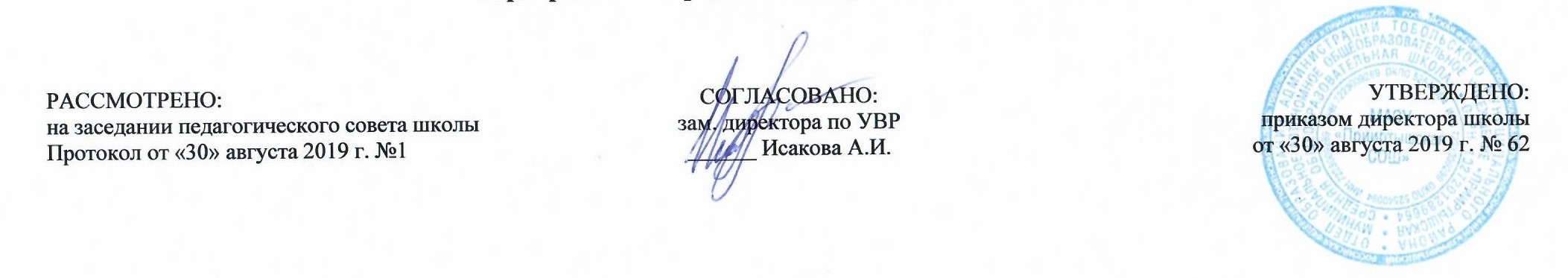 